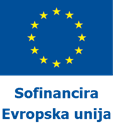 Ministrstvo za notranje zadeve objavlja izid javnega razpisa, št. 430-413/2023, za izvajanje operacije »Nadaljevanje zaščite žrtev trgovine z ljudmi ter programa njihove reintegracije v Republiki Sloveniji za obdobje 2023 – 2026«, ki se financira iz Sklada za notranjo varnost in sredstev proračuna Republike Slovenije, objavljenega v Uradnem listu Republike Slovenije št. 99/2023, pod objavo št. Ob-2970/23 z dne 22. 9. 2023 in na spletni strani Ministrstva za notranje zadeve.Ime oziroma naziv in sedež naročnikaRepublika Slovenija, Ministrstvo za notranje zadeve, Štefanova ulica 2, 1501 Ljubljana.Predmet javnega razpisaPredmet javnega razpisa je izvajanje operacije »Nadaljevanje zaščite žrtev trgovine z ljudmi ter programa njihove reintegracije v Republiki Sloveniji za obdobje 2023 - 2026«.Izid javnega razpisa, izbrani prijavitelj ter vrednost izbrane operacijeZa izvajanje operacije po predmetnem javnem razpisu vloga ni bila izbrana. Vir sredstev, iz katerega se operacija financira:Sredstva za izvajanje predmetne operacije so zagotovljena s strani Sklada za notranjo varnost in sredstev proračuna Republike Slovenije.